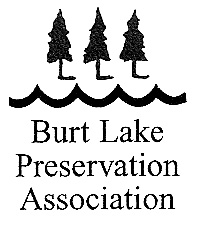 BLPA MEMBERSHIP APPLICATION)Please complete as you’d like it to appear in the association’s directory and for mailings to you throughout the year.Levels of Support: Supporter: $35.00 per year. Sponsor: $100-499 per year. Benefactor: $500 & over per yearAmount enclosed:__________________(Dues are fully tax deductible. )Thank you for your support.Return to:	BLPA, P.O. Box 632, Indian River, MI 49749  		(231) 238-2177  	WEBSITEName:Spouse:Primary Address:Secondary Address:Phone:Cell:E-Mail: